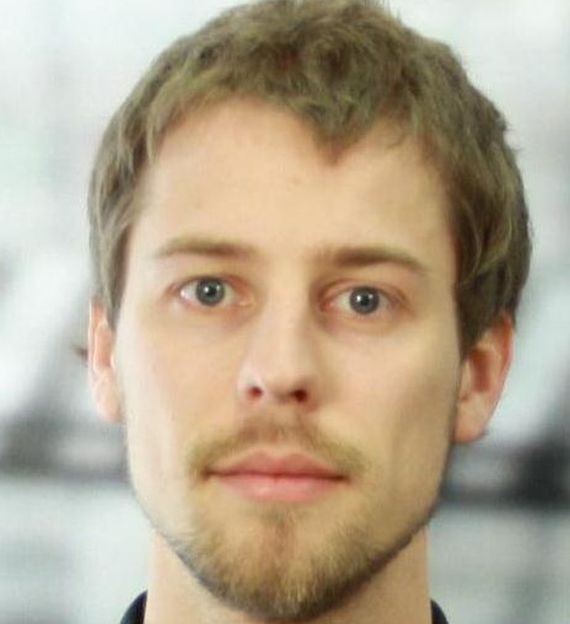 Henrik Mortensen is a Senior Consultant at Ramboll. He works as airport planner, traffic forecaster and design team manager on both smaller and larger airport projects. He performs tasks within the fields of air traffic forecasting, feasibility studies, market analyses, master planning, capacity assessments and optimization of passenger flows within terminals.The projects Mr. Mortensen is participating in or leading on a day-to-day basis vary in magnitude from minor airfields with only few movements per day to large international airports with more than 35 million annual passengers, each of these cases representing unique complexities in relation to forecasting.Mr. Mortensen has worked on forecasting projects for airports on several different continents including Asia, Africa and Europe and projects range from top-down econometric modelling through bottom-up population- and propensity based forecasts to special-purpose airport forecasts for existing and green field airports. Also forecast reviews are being undertaken by Mr. Mortensen at regular intervals.In addition to his strong engagement in aviation consulting Mr. Mortensen is the representative of Ramboll Denmark A/S in the Young Professionals Steering Committee of the Danish Association of Consulting Engineers (FRI), where he represents more than 1,500 employees. Likewise, he is a member of FRI's International Market Committee and represents FRI's Young Professionals Steering Committee in the European Federation of Engineering Consultancy Associations.Headquartered in Copenhagen, Denmark, Ramboll is one of the world’s leading consulting firms for airports and airlines. Ramboll provides services such as air traffic forecasts, airport master planning, financial and economic analyses, environmental assessments, concept and detailed design, procurement assistance, contract management and supervision of airport construction projects.Career2017->>>Senior Consultant, Ramboll2013-2017Engineer, RambollEducation2009-2012B.Eng. in Civil and Structural EngineeringAarhus University School of Engineering, Aarhus, DenmarkCourses/CertificationsIATA Airport Financial Management certificate course hosted by IATA at IATA Madrid office, 2016IATA Route Development and Commercial Management certificate course, hosted by IATA at IATA Singapore office, 2015Quality Management course, hosted by Ramboll in Copenhagen, Denmark, 2015Financial Project Management - Hands-on course, hosted by Ramboll in Copenhagen, Denmark, 2014Asphalt Technology course, hosted by NCC in Kolding, Denmark, 2014Disaster Waste Management course, hosted by Engineers Without Borders in Copenhagen, Denmark, 2014Pavements in Denmark, hosted by Ramboll in Vejle, Denmark, 2014ACI - Airport Master Planning certificate course, hosted by ACI at Incheon International Airport, Republic of Korea, 2014Financial Project Management and Law course, hosted by Ramboll in Vejle, Denmark, 2014MembershipsSociety of Danish Engineers (IDA), Engineers Without Borders (EWB), Danish Association of Consulting Engineers (FRI), European Federation of Engineering Consultancy Associations (EFCA)Henrik MortensenSenior Consultant